Изменение границ населенного пункта Раздоры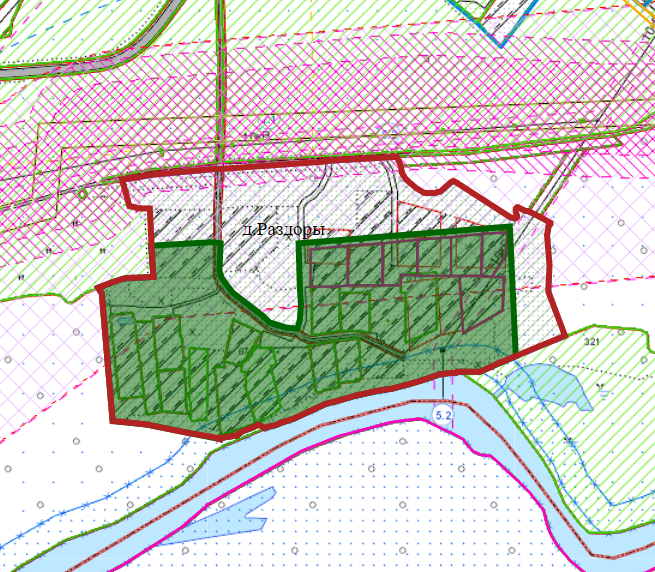 Существующая граница д.РаздорыИзмененная  граница д.Раздоры